St Michael’s Church Allihies/Cahermore Parish	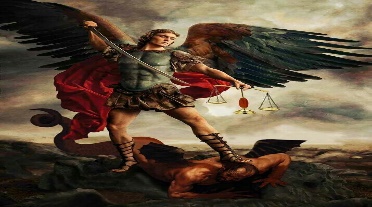 Mass Schedule April 2024Priest on Duty 21 Apr 24 Fr. G Hayes. 087-1226888Every Thurs evening @ 7pm Cahermore: Every Friday evening @ 6.30pm Allihies  Every second Sunday Cahermore @10.00am: Every second Saturday Allihies @ 6.30pm. Fr. John Kerin may be contacted on 086-1918246.                           We remember in our prayers all those who died recently, and those whose anniversaries occur at this time. Mass Intentions for Weekend 20th & 21st April Fourth Sunday of Easter 2nd Collection Sat 20th Apr for Peter’s PenceMass Intentions for Weekend 27th & 28th  April Fifth Sunday of Easter 		Eucharist Adoration at Cahermore Church at 6pm every Thursday. For Mass, Christening or Wedding bookings please contact Claire at the parish office:   086-8344354 or email allihies@dioceseofkerry.ie   Parish Office Opening Hours Tues & Thurs 2pm to 6pm.Please Get INVOLVED: Following on from our Parish Gathering many people feel it is vital that we have some more people taking part in our church liturgies & groups. Therefore, we are hoping for some people to come forward who are willing to help. Please contact Claire. 0868344354 Trocaire Boxes: If you have any Trocaire Boxes at home can you please return them to Trocaire directly or to the church where they will be sent back to Trocaire. Thank you for your generosity.Community Health and Wellbeing Day -Tuesday April 30th 11am to 1pm - This Community Health and Wellbeing Day will take place at Berehaven Golf Club, Castletownbere and all are welcome to attend. The event will be hosted by Cork Kerry Community Healthcare, HSE (Cork South Community Work Department and Health Promotion & Improvement) in partnership with Beara West Family Resource Centre, Bere Islands Projects Group and The Caha Centre. For further information, please contact Liz O’Driscoll at 086 856 0319.Services for Older People: We arrange meal deliveries on Thursdays in the Beara area, with locally prepared meals costing €5; we arrange monitored personal alarms which offer reassurance and peace of mind for individuals living alone and their families; and our Care Ring volunteers make regular social phone calls keeping people in touch with the community. If you, or someone you know, might benefit from any or all these services, please contact the Centre at 027 70998.The Diocese of Kerry is delighted to announce the upcoming celebration of Youth Week from 20th to 26th April. Details on www.dioceseofkerry.ie  There Will be a family Mass on Friday 26th April in St Michaels Church Allihies at 6.30pm. Young people and Families in the parish of  Allihies are invited to attend.“Have you ever dreamed of walking the Camino.  Join  the MSC Missions as we walk the shaded lanes and valleys of  the Camino Ingles walking from Ferrol to Santiago in Northern Spain from the 29th of July to 5th August 2024.  The temperature  in this part of northern Spain in July  is perfect for walking, like a balmy summer day in Ireland.   For more details of this fundraising pilgrimage ring Mary at 021 454 6691 or email mary.morrish@mscmissions.ie Youth Week Reflection - Dare to Dream by Julie Anne FordeLet nothing hold you back from exploring your wildest fantasies, wishes and aspirations.  Don’t be afraid to dream big and to follow your dreams wherever they may lead you. Open your eyes to their beauty; open your mind to their magic; open your heart to their possibilities.  Dare to dream.  Whether they are in colour or in black and white, whether they are big or small, easily attainable, or almost impossible, look to your dreams and make them become reality.  Wishes and hopes are nothing until you take the first step toward making them something!  Dare to dream, because only by dreaming will you ever discover who you are, what you want,  and what you can do.  Don’t be afraid to take risks to become involved, don’t be afraid to make a commitment. Do whatever it takes to make your dreams come true.  Always believe in miracles, and always believe in you!AprilThursday 18th AprilCahermoreMass for the people of the Parish Friday 19th AprilAllihiesMass for the people of the ParishSaturday20th AprilAllihiesMaureen Terry O’Sullivan1st Anniversary remembering her husband Terry AprilThursday25th AprCahermorePrivate IntentionFriday26th  AprAllihiesYouth Week – Family MassSunday28th AprCahermoreJohn Michael & Eileen O’Sullivan KnockroeJames & Julianna O’Sullivan KilkinihanAnniversary Mass